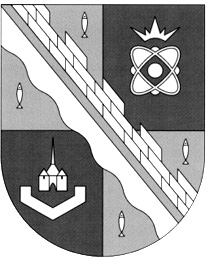                            администрация МУНИЦИПАЛЬНОГО ОБРАЗОВАНИЯ                                             СОСНОВОБОРСКИЙ ГОРОДСКОЙ ОКРУГ  ЛЕНИНГРАДСКОЙ ОБЛАСТИ                             постановление                                                    от 19/06/2024 № 1468О внесении изменений в постановление администрации Сосновоборского городского округа от 10.01.2018 № 20 «Об установлении сроков внесения арендной платы за земли, находящиеся в муниципальной собственности, объекты муниципального нежилого фонда и муниципального движимого имущества и утверждении Положения о порядке предоставления отсрочки и рассрочки по внесению платежей, администрируемых КУМИ Сосновоборского городского округа»В соответствии с Федеральным законом от 06.10.2003 N 131-ФЗ «Об общих принципах организации местного самоуправления в Российской Федерации», Положением о порядке управления и распоряжения муниципальной собственностью муниципального образования Сосновоборский городской округ Ленинградской области, утвержденным Решением собрания представителей от 18.09.2001 № 96 (с изменениями), администрация Сосновоборского городского округа п о с т а н о в л я е т:Внести в постановление администрации Сосновоборского городского округа от 10.01.2018 № 20 «Об установлении сроков внесения арендной платы за земли, находящиеся в муниципальной собственности, объекты муниципального нежилого фонда и муниципального движимого имущества и утверждении Положения о порядке предоставления отсрочки и рассрочки по внесению платежей, администрируемых КУМИ Сосновоборского городского округа» (с изменениями) следующие изменения:1.1. Изложить пункт 1.7. Положения в следующей редакции:«1.7. Плата за право размещения НТО вносится хозяйствующими субъектами равными долями в срок до 15 февраля, 15 мая, 15 августа и 15 ноября оплачиваемого года.По заявлению владельца НТО, на основании дополнительного соглашения к договору, может быть установлен иной срок оплаты, но не позднее 28-го числа оплачиваемого месяца.Срок оплаты, установленный настоящим пунктом, не распространяется на договоры на право размещения НТО на период сезонной торговли и определяется условиями таких договоров.»1.2. Приложение № 1 к Положению изложить согласно приложению к настоящему постановлению.Общему отделу администрации (Смолкина М.С.) обнародовать настоящее постановление на электронном сайте городской газеты «Маяк». Отделу по связям с общественностью (пресс-центр) комитета по общественной безопасности и информации разместить настоящее постановление на официальном сайте Сосновоборского городского округа. Настоящее постановление вступает в силу со дня официального обнародования.5.	Контроль за исполнением настоящего постановления оставляю за собой. Первый заместитель главы администрацииСосновоборского городского округа				                               С.Г. ЛютиковИсп. Беляева Ю.А.т. 2-90-73; (КУМИ) БО СОГЛАСОВАНО: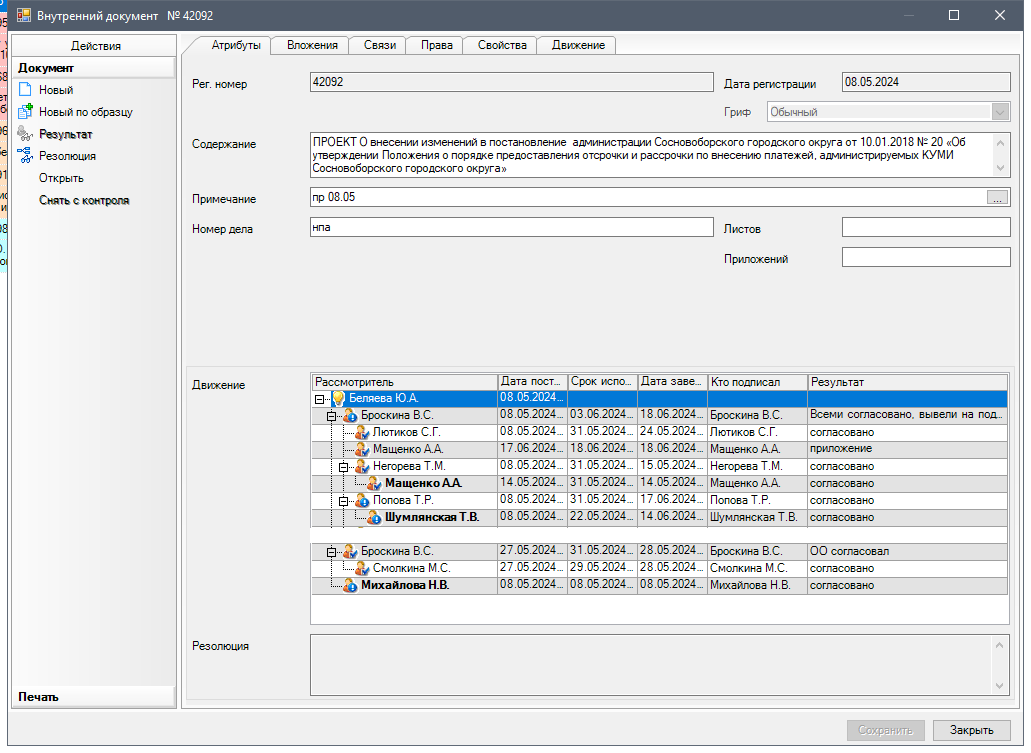 Рассылка:Общ.отдел, КУМИ, СФИ,КФ, прокуратура,Пресс-центрПриложение к постановлению администрации Сосновоборского городского округа от 19/06/2024 № 1468«Приложение № 1 к Положению                                                                      Для юридического лицаВ  КУМИ Сосновоборского городского округаот _____________________________________, (Должность, Ф.И.О. руководителя юридического лица)Юридический адрес: ____________________Почтовый адрес: _______________________, ОГРН _______________________________,ИНН_____________________________,тел. _____________, факс ____________,адрес электронной почты:____________(в случае наличия)                                                                       Для физического лицаВ  КУМИ Сосновоборского городского округаот _____________________________________, (Ф.И.О. физического лица полностью)проживающего (зарегистрированного) по адресу: __________________________, СНИЛС ______________________________,ОГРН _______________________________,(указывается физическими лицами,зарегистрированными в качествеиндивидуальных предпринимателей)ИНН_____________________________,Паспорт _______________________________________________________________(серия, номер, дата и место выдачи)тел. _____________, факс ____________,(в случае наличия)адрес электронной почты:____________(в случае наличия)ЗАЯВЛЕНИЕо предоставлении отсрочки (рассрочки)(нужное подчеркнуть)Прошу предоставить отсрочку (рассрочку) по _________________________________,(нужное подчеркнуть)                  (наименование платежа)основание внесения платежа: ________________________________________________,(указать вид и реквизиты договора)Заявляю об отсутствии в отношении ___________________________________________							(указать сокращенное наименование заявителя)решения о ликвидации, решения арбитражного суда о признании банкротом и об открытии конкурсного производства, решения о приостановлении деятельности в порядке, предусмотренном Кодексом Российской Федерации об административных правонарушениях.В соответствии с Федеральным законом от 27.07.2006 № 152-ФЗ «О персональных данных», подавая заявление, даю согласие на обработку персональных данных, указанных в представленных документах и информации. Сообщаю о наличии открытых счетов в банках: имею (не имею) (нужное подчеркнуть)Реквизиты Банка: (заполняются в случае наличия открытых счетов в банках, все строки обязательны для заполнения):Наименование банка _______________________________________________________расчётный (лицевой) счёт № _________________________корреспондентский счёт № _________________________________________________БИК __________________________ИНН_____________________/КПП_________________* В случае открытия нескольких счетов их перечень (со всеми реквизитами) оформляется отдельным приложением к заявлению.Приложения к заявлению:Обязательство плательщика;______________________________М.П.»в суммена срок ____________________________Подпись руководителя организации (физического лица)дата